TRƯỜNG THCS MỸ THẠNH TỔ CHỨC NGÀY HỘI ĐỌC SÁCH NĂM HỌC 2023-2024 Ý NGHĨA VÀ BỔ ÍCH CHO HỌC SINH 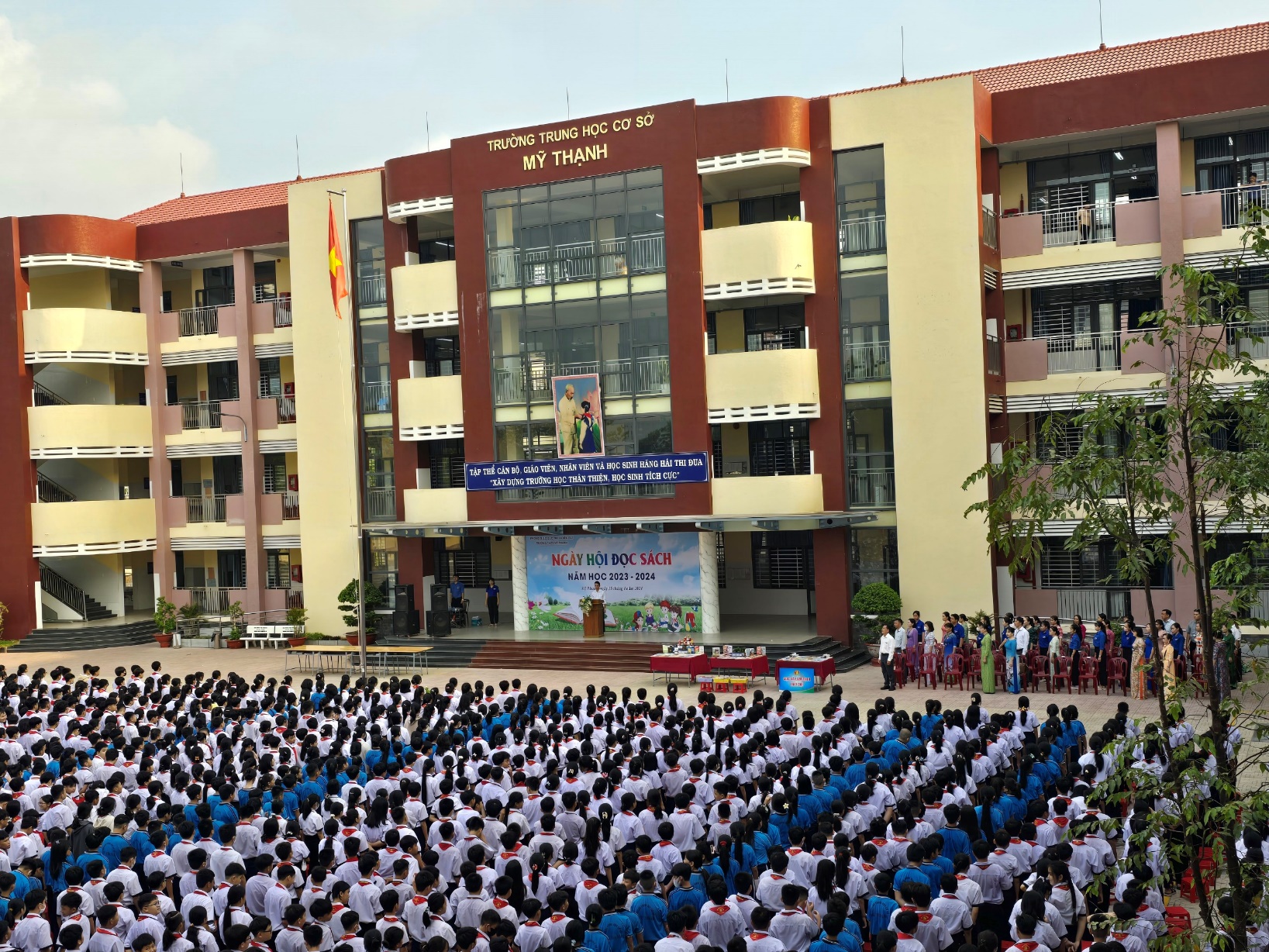 Sáng Thứ Hai ngày 15/4, Ngày hội đọc sách năm 2024 đã diễn ra tại trường THCS Mỹ Thạnh trong bầu không khí tươi vui và phấn khởi của  học sinh và giáo viên toàn trường.Chương trình bắt đầu với tiết mục múa  “ Tiết mục diệu kỳ” đến từ tập thể lớp 7A4 và 7A7. Tiếp nối chương trình là phần giới thiệu sách của bạn Thùy Dương lớp 74 với quyển sách “ Bảy bước tới mùa hè” của nhà văn Nguyễn Nhật Ánh  thể hiện rất thành công. Bên canh đó đã  tổ chức thi vẽ tranh cho học sinh khối 7 theo chủ đề “ Cùng nhau đọc sách” , hái hoa dân chủ nhận  với nhiều phần quà hấp dẫn Dưới đây là một số hình ảnh của ngày hội: 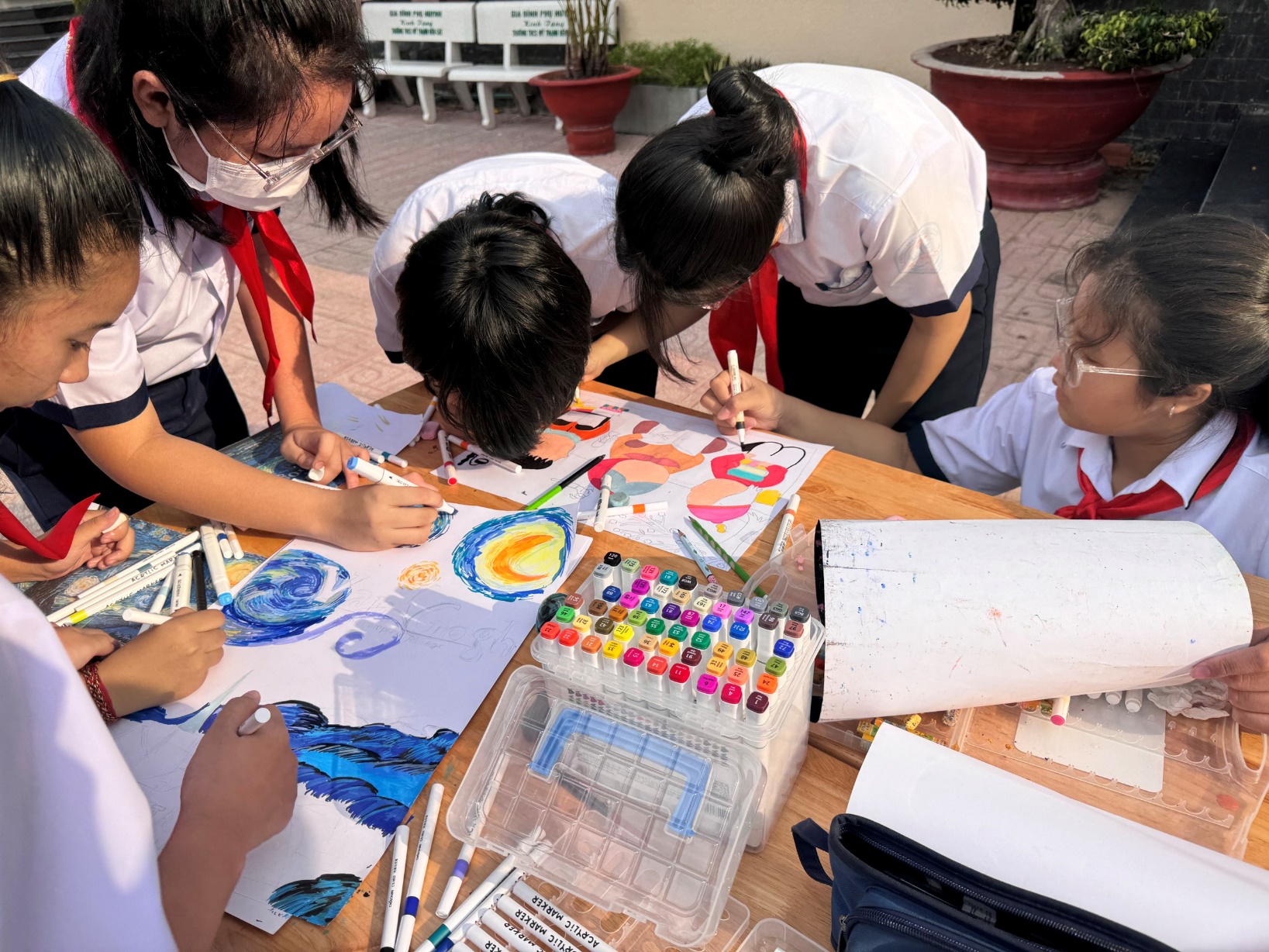 Hình ảnh các bạn học sinh vẽ tranhHình ảnh trưng bày sách thiếu nhi 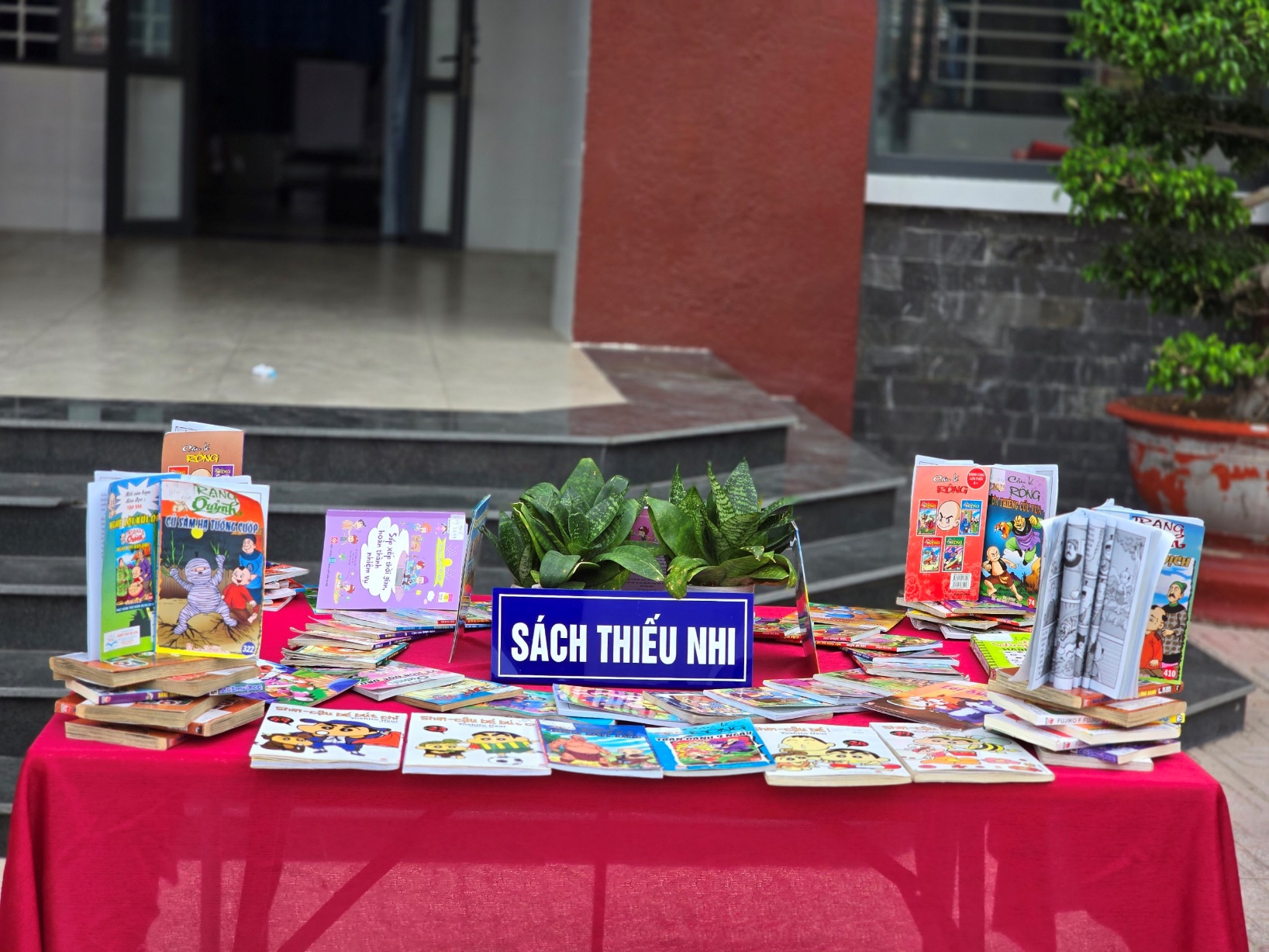 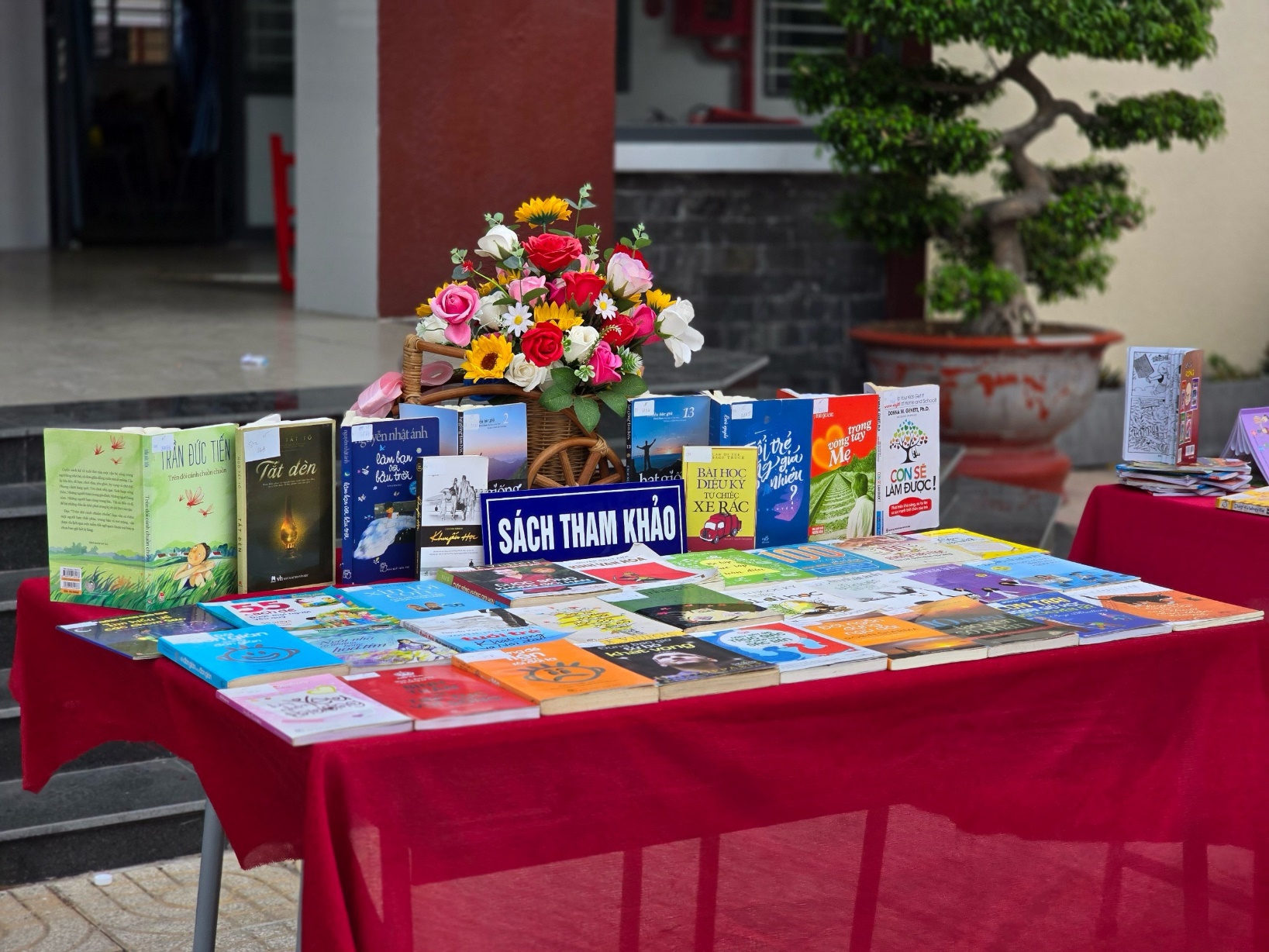 	Hình ảnh trưng bày sách tham khảo                                            Hình ảnh trưng báo đội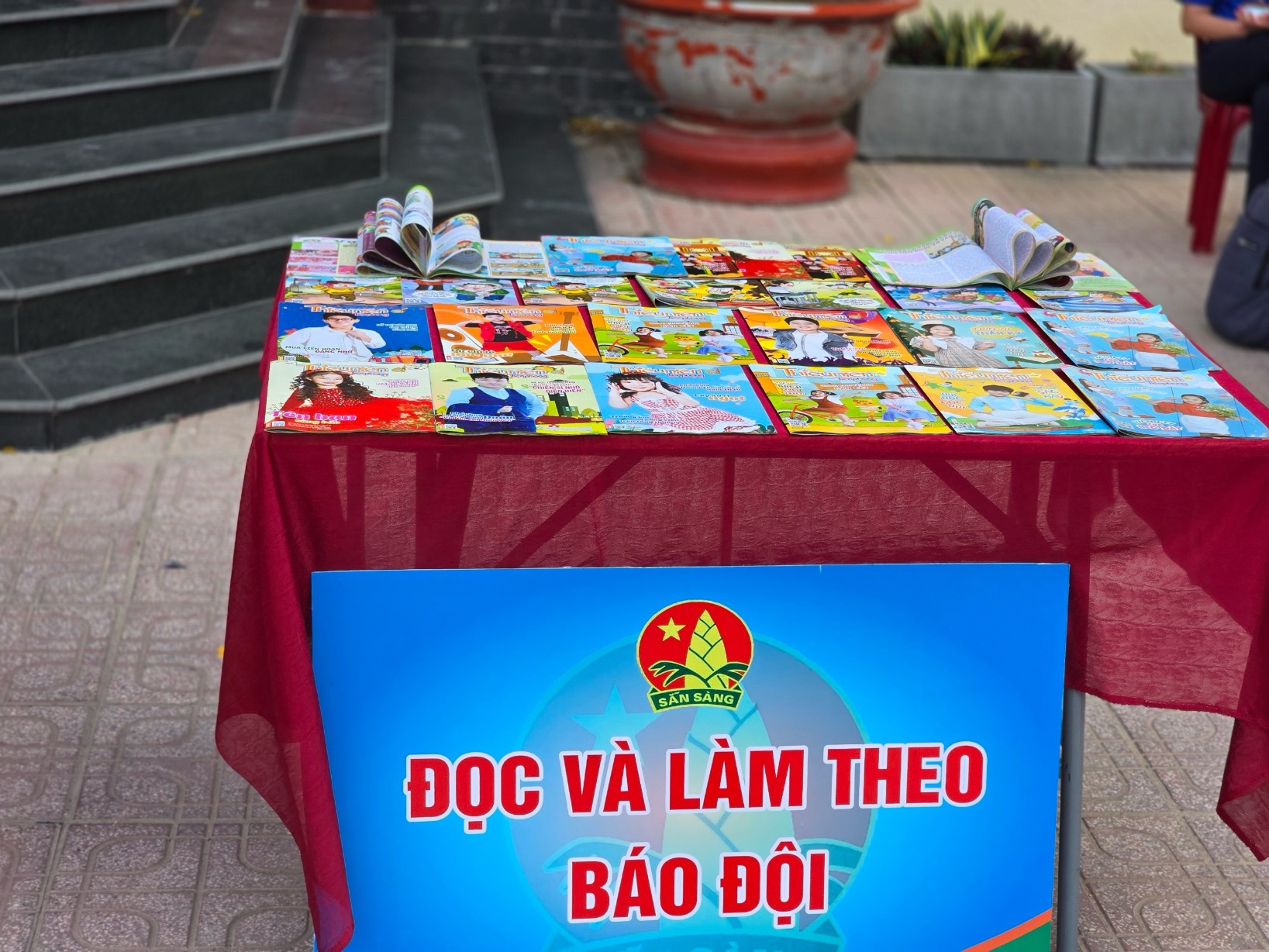 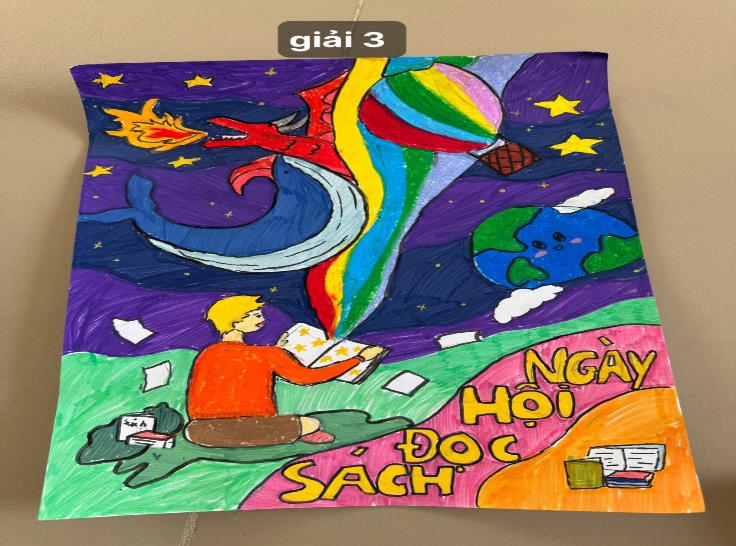 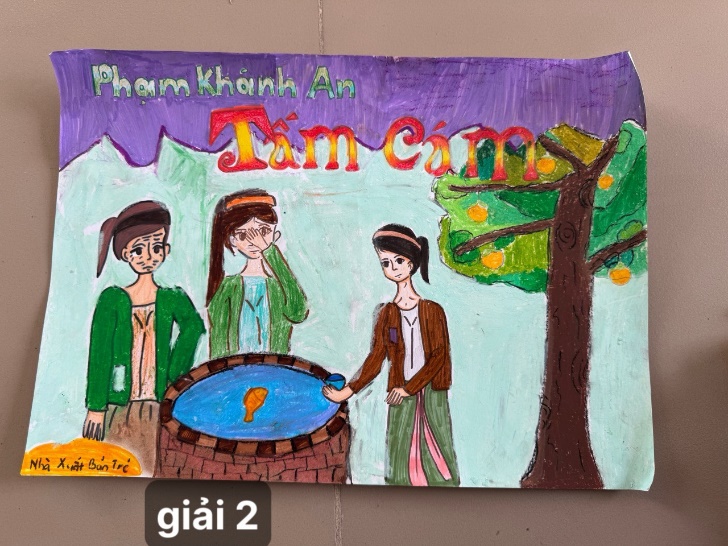 Kết quả cuộc thi vẽ tranh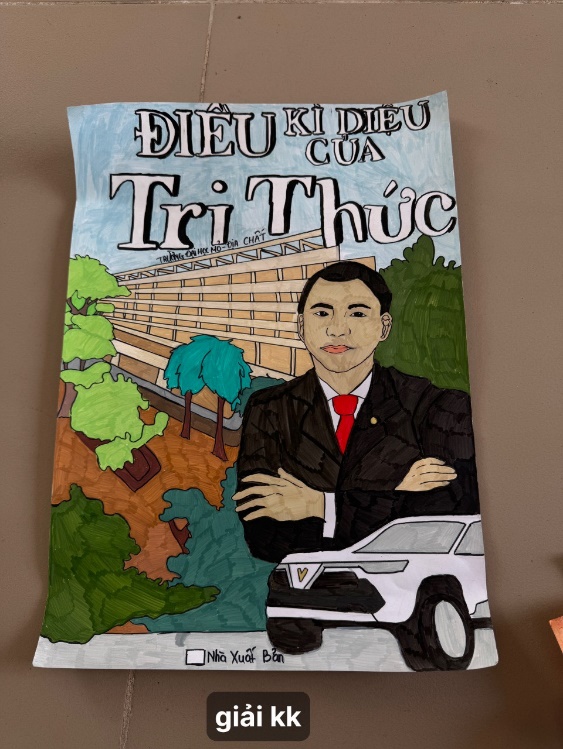 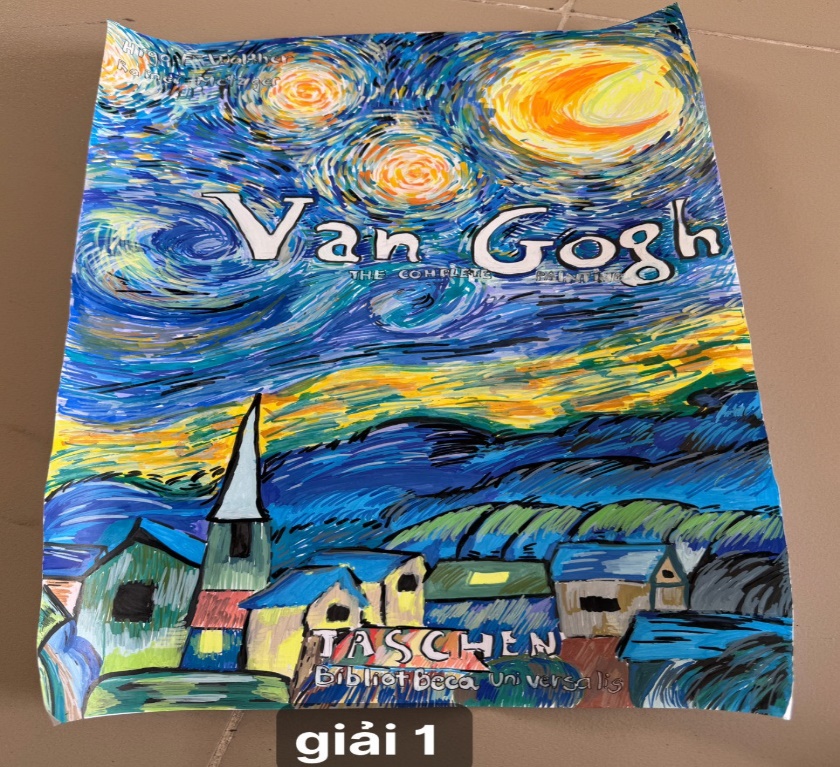 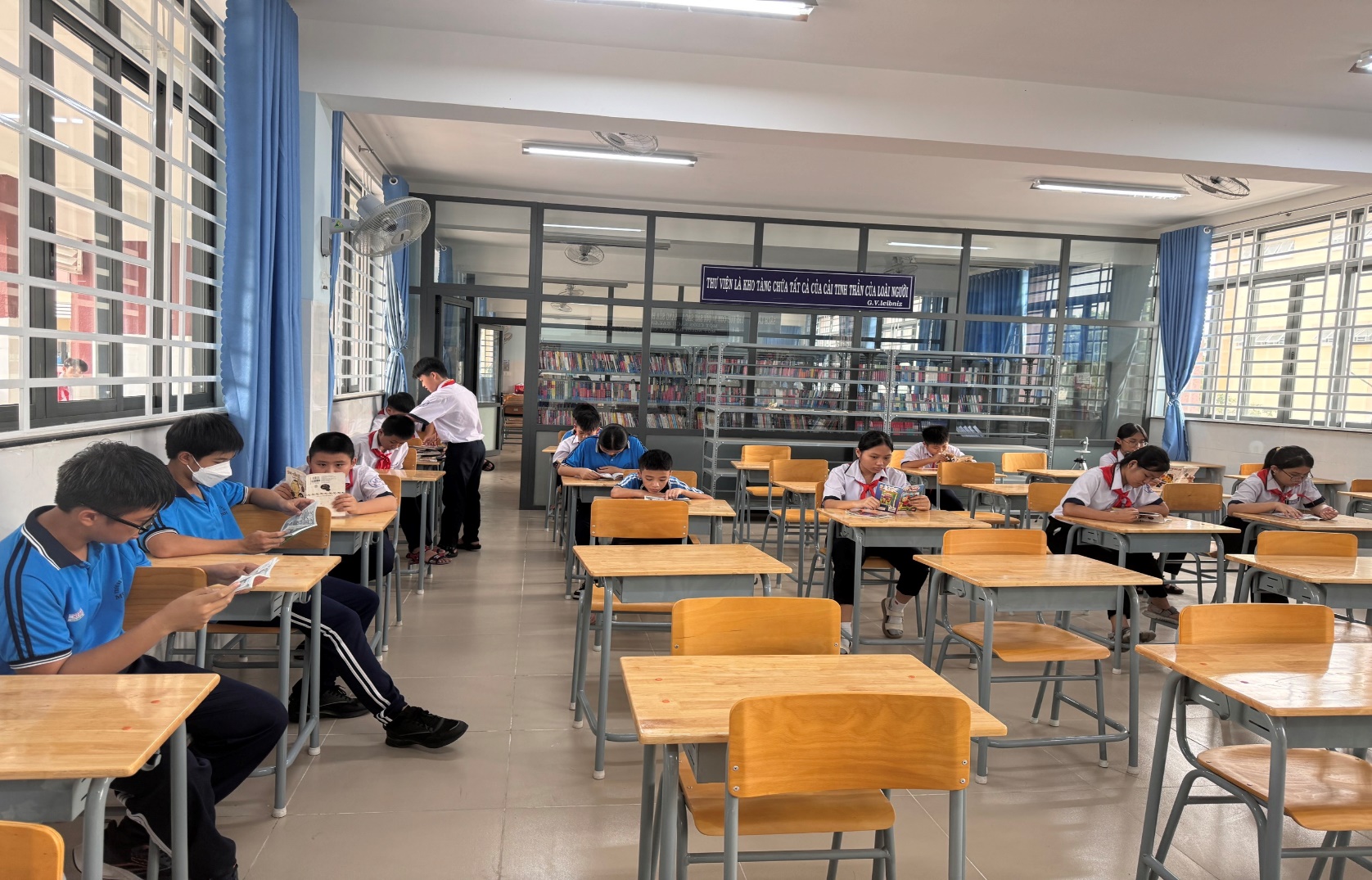 Hình ảnh học sinh đọc sách thiếu nhi Khép lại ngày hội đọc sách của trường THCS Mỹ Thạnh  nhằm tạo ra một không gian, sân chơi trí tuệ và bổ ích cho các em học sinh.Qua đó giáo dục cho bạn đọc ý thức và thói quen đọc sách và nghiên cứu. nâng cao quá trình tự học, tự nghiên cứu của Giáo viên và Học sinh nhằm đạt kết quả cao hơn